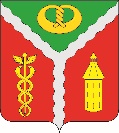 Совет народных депутатовгородского поселения город КалачКалачеевского муниципального районаВоронежской областиРЕШЕНИЕот «18» марта 2020 г. № 118О внесении изменений в решение Совета народных депутатов городского поселение город Калач от 09.03.2011 №193 Об утверждении Положения о присвоении звания «Почетный житель городского поселения город Калач Калачеевского муниципального района Воронежской области» (в ред. реш. от 14.11.2014 № 79)В соответствии с Уставом городского поселения город Калач Калачеевского муниципального района Воронежской области, Совет народных депутатов городского поселения город Калач РЕШИЛ:1. Внести в приложение №1 к решению Совета народных депутатов городского поселение город Калач от 09.03.2011 №193 «Об утверждении Положения о присвоении звания «Почетный житель городского поселения город Калач Калачеевского муниципального района Воронежской области» следующие изменения:1.1 Пункт 1.2 Положения изложить в следующей редакции:«1.2 Звание «Почетный житель городского поселения город Калач Калачеевского муниципального района Воронежской области» может быть присвоено гражданам Российской Федерации, внесшим большой личный вклад в социально-экономическое развитие городского поселения город Калач».2. Разместить настоящее решение на официальном сайте gorod363.ru администрации городского поселения город Калач в сети Интернет и опубликовать в Вестнике нормативных правовых актов.3. Настоящее решение вступает в силу после его официального опубликования.Глава городского поселения город КалачТрощенко А.А.